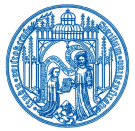 Selbstbeschreibung / KompetenzportfolioSelbstbeschreibung / KompetenzportfolioSelbstbeschreibung / KompetenzportfolioSelbstbeschreibung / KompetenzportfolioSelbstbeschreibung / KompetenzportfolioSelbstbeschreibung / KompetenzportfolioSelbstbeschreibung / KompetenzportfolioSelbstbeschreibung / KompetenzportfolioSelbstbeschreibung / Kompetenzportfolio*Pflichtangaben*Pflichtangaben*1. Angaben zur Person *1. Angaben zur Person *Name(n) / Vorname(n)*Name(n) / Vorname(n)     /           /           /           /           /           /           /      *Anrede*Anrede Frau    	 Herr Frau    	 Herr Frau    	 Herr Frau    	 Herr Frau    	 Herr Frau    	 Herr Frau    	 HerrAkademischer TitelAkademischer Titel Dr. 		 Prof. Dr. 		 Prof. Dr. 		 Prof. Dr. 		 Prof. Dr. 		 Prof. Dr. 		 Prof. Dr. 		 Prof.*Straße und Hausnummer*Straße und HausnummerPostleitzahlPostleitzahlOrtOrtStaatStaat*Telefon*TelefonMobil:     Mobil:     Mobil:     Mobil:     *E-Mail*E-MailStaatsangehörigkeitStaatsangehörigkeit deutsch	 andere:       deutsch	 andere:       deutsch	 andere:       deutsch	 andere:       deutsch	 andere:       deutsch	 andere:       deutsch	 andere:      *Geburtsdatum*Geburtsdatum*Geburtsort*Geburtsort      (Geburtsland falls Ausland):            (Geburtsland falls Ausland):            (Geburtsland falls Ausland):            (Geburtsland falls Ausland):            (Geburtsland falls Ausland):            (Geburtsland falls Ausland):            (Geburtsland falls Ausland):      *2. Gewünschter Kurs*2. Gewünschter KursSpezialisierungskurs BiogasSpezialisierungskurs BiogasSpezialisierungskurs BiogasSpezialisierungskurs BiogasSpezialisierungskurs BiogasSpezialisierungskurs BiogasSpezialisierungskurs Biogas*3. Berufserfahrung*3. BerufserfahrungMit der am kürzesten zurückliegenden Berufserfahrung beginnen und für jeden relevanten Arbeitsplatz separate Eintragungen vornehmen.Mit der am kürzesten zurückliegenden Berufserfahrung beginnen und für jeden relevanten Arbeitsplatz separate Eintragungen vornehmen.Mit der am kürzesten zurückliegenden Berufserfahrung beginnen und für jeden relevanten Arbeitsplatz separate Eintragungen vornehmen.Mit der am kürzesten zurückliegenden Berufserfahrung beginnen und für jeden relevanten Arbeitsplatz separate Eintragungen vornehmen.Mit der am kürzesten zurückliegenden Berufserfahrung beginnen und für jeden relevanten Arbeitsplatz separate Eintragungen vornehmen.Mit der am kürzesten zurückliegenden Berufserfahrung beginnen und für jeden relevanten Arbeitsplatz separate Eintragungen vornehmen.Mit der am kürzesten zurückliegenden Berufserfahrung beginnen und für jeden relevanten Arbeitsplatz separate Eintragungen vornehmen.* Funktion* Funktion1     2     2     2     2     3     3     3     Dauer von MM/JJJJ bis MM/JJJJDauer von MM/JJJJ bis MM/JJJJ      bis            bis            bis            bis            bis            bis            bis            bis      *Wichtigste Tätigkeiten und Zuständigkeiten*Wichtigste Tätigkeiten und Zuständigkeiten*Name des Arbeitgebers*Name des Arbeitgebers*Tätigkeitsbereich oder Branche*Tätigkeitsbereich oder Branche*4. Schulbildung *4. Schulbildung Zuletzt besuchte Schulform: Zuletzt besuchte Schulform: Zuletzt besuchte Schulform: Zuletzt besuchte Schulform: Zuletzt besuchte Schulform: Zuletzt besuchte Schulform: Zuletzt besuchte Schulform: Dauer von MM/JJJJ bis MM/JJJJDauer von MM/JJJJ bis MM/JJJJvon        bis      von        bis      von        bis      von        bis      von        bis      von        bis      von        bis      Bezeichnung des erworbenen AbschlussesBezeichnung des erworbenen Abschlusses Realschulabschluss	 Abitur/Gymnasium   Fachabitur 		Berufsausbildung mit Abitur anderer Abschluss:       Realschulabschluss	 Abitur/Gymnasium   Fachabitur 		Berufsausbildung mit Abitur anderer Abschluss:       Realschulabschluss	 Abitur/Gymnasium   Fachabitur 		Berufsausbildung mit Abitur anderer Abschluss:       Realschulabschluss	 Abitur/Gymnasium   Fachabitur 		Berufsausbildung mit Abitur anderer Abschluss:       Realschulabschluss	 Abitur/Gymnasium   Fachabitur 		Berufsausbildung mit Abitur anderer Abschluss:       Realschulabschluss	 Abitur/Gymnasium   Fachabitur 		Berufsausbildung mit Abitur anderer Abschluss:      Hauptfächer Hauptfächer Name der Bildungs- oder AusbildungseinrichtungName der Bildungs- oder AusbildungseinrichtungArt der Bildungs- oder AusbildungseinrichtungArt der Bildungs- oder Ausbildungseinrichtung*15. Berufsausbildung*15. BerufsausbildungDauer von MM/JJJJ bis MM/JJJJDauer von MM/JJJJ bis MM/JJJJvon       bis      von       bis      von       bis      von       bis      von       bis      von       bis      von       bis      von       bis      Bezeichnung der QualifikationBezeichnung der QualifikationHauptfächer/berufliche FähigkeitenHauptfächer/berufliche FähigkeitenName AusbildungseinrichtungName AusbildungseinrichtungArt AusbildungseinrichtungArt Ausbildungseinrichtung4. abgeschlossene Hochschulbildung4. abgeschlossene HochschulbildungDauer von MM/JJJJ bis MM/JJJJDauer von MM/JJJJ bis MM/JJJJvon       bis      von       bis      von       bis      von       bis      von       bis      von       bis      von       bis      Bezeichnung des erworbenen AbschlussesBezeichnung des erworbenen AbschlussesAnzahl der LeistungspunkteAnzahl der LeistungspunkteAbschlussnoteAbschlussnoteHauptfächerHauptfächerNebenfächerNebenfächerName der HochschuleName der HochschuleArt der HochschuleArt der Hochschule Universität		 Fachhochschule andere Hochschulart:       Universität		 Fachhochschule andere Hochschulart:       Universität		 Fachhochschule andere Hochschulart:       Universität		 Fachhochschule andere Hochschulart:       Universität		 Fachhochschule andere Hochschulart:       Universität		 Fachhochschule andere Hochschulart:       Universität		 Fachhochschule andere Hochschulart:      5. nicht abgeschlossene Hochschulbildung5. nicht abgeschlossene HochschulbildungDauer von MM/JJJJ bis MM/JJJJDauer von MM/JJJJ bis MM/JJJJvon       bis      von       bis      von       bis      von       bis      von       bis      von       bis      von       bis      Bezeichnung des erworbenen AbschlussesBezeichnung des erworbenen AbschlussesAnzahl der LeistungspunkteAnzahl der LeistungspunkteAbschlussnoteAbschlussnoteHauptfächerHauptfächerNebenfächerNebenfächerName der HochschuleName der HochschuleArt der HochschuleArt der Hochschule Universität		 Fachhochschule andere Hochschulart:       Universität		 Fachhochschule andere Hochschulart:       Universität		 Fachhochschule andere Hochschulart:       Universität		 Fachhochschule andere Hochschulart:       Universität		 Fachhochschule andere Hochschulart:       Universität		 Fachhochschule andere Hochschulart:       Universität		 Fachhochschule andere Hochschulart:      *7. MOOC „Bioenergie und Nachwachsende Rohstoffe“*18. Weitere Fort- und Weiterbildung*7. MOOC „Bioenergie und Nachwachsende Rohstoffe“*18. Weitere Fort- und Weiterbildung Ich habe am MOOC „Bioenergie und Nachwachsende Rohstoffe“ teilgenommen (nachfolgend nicht aufführen). Ich habe den MOOC „Bioenergie und Nachwachsende Rohstoffe“ erfolgreich abgeschlossen (nachfolgend nicht aufführen).Mit der am kürzesten zurückliegenden Bildungsmaßnahme beginnen und für jede relevante Bildungsmaßnahme separate Eintragungen vornehmen.  Ich bin keiner Fort- oder Weiterbildung nachgegangen.  Ich habe am MOOC „Bioenergie und Nachwachsende Rohstoffe“ teilgenommen (nachfolgend nicht aufführen). Ich habe den MOOC „Bioenergie und Nachwachsende Rohstoffe“ erfolgreich abgeschlossen (nachfolgend nicht aufführen).Mit der am kürzesten zurückliegenden Bildungsmaßnahme beginnen und für jede relevante Bildungsmaßnahme separate Eintragungen vornehmen.  Ich bin keiner Fort- oder Weiterbildung nachgegangen.  Ich habe am MOOC „Bioenergie und Nachwachsende Rohstoffe“ teilgenommen (nachfolgend nicht aufführen). Ich habe den MOOC „Bioenergie und Nachwachsende Rohstoffe“ erfolgreich abgeschlossen (nachfolgend nicht aufführen).Mit der am kürzesten zurückliegenden Bildungsmaßnahme beginnen und für jede relevante Bildungsmaßnahme separate Eintragungen vornehmen.  Ich bin keiner Fort- oder Weiterbildung nachgegangen.  Ich habe am MOOC „Bioenergie und Nachwachsende Rohstoffe“ teilgenommen (nachfolgend nicht aufführen). Ich habe den MOOC „Bioenergie und Nachwachsende Rohstoffe“ erfolgreich abgeschlossen (nachfolgend nicht aufführen).Mit der am kürzesten zurückliegenden Bildungsmaßnahme beginnen und für jede relevante Bildungsmaßnahme separate Eintragungen vornehmen.  Ich bin keiner Fort- oder Weiterbildung nachgegangen.  Ich habe am MOOC „Bioenergie und Nachwachsende Rohstoffe“ teilgenommen (nachfolgend nicht aufführen). Ich habe den MOOC „Bioenergie und Nachwachsende Rohstoffe“ erfolgreich abgeschlossen (nachfolgend nicht aufführen).Mit der am kürzesten zurückliegenden Bildungsmaßnahme beginnen und für jede relevante Bildungsmaßnahme separate Eintragungen vornehmen.  Ich bin keiner Fort- oder Weiterbildung nachgegangen.  Ich habe am MOOC „Bioenergie und Nachwachsende Rohstoffe“ teilgenommen (nachfolgend nicht aufführen). Ich habe den MOOC „Bioenergie und Nachwachsende Rohstoffe“ erfolgreich abgeschlossen (nachfolgend nicht aufführen).Mit der am kürzesten zurückliegenden Bildungsmaßnahme beginnen und für jede relevante Bildungsmaßnahme separate Eintragungen vornehmen.  Ich bin keiner Fort- oder Weiterbildung nachgegangen.  Ich habe am MOOC „Bioenergie und Nachwachsende Rohstoffe“ teilgenommen (nachfolgend nicht aufführen). Ich habe den MOOC „Bioenergie und Nachwachsende Rohstoffe“ erfolgreich abgeschlossen (nachfolgend nicht aufführen).Mit der am kürzesten zurückliegenden Bildungsmaßnahme beginnen und für jede relevante Bildungsmaßnahme separate Eintragungen vornehmen.  Ich bin keiner Fort- oder Weiterbildung nachgegangen. Dauer von MM/JJ bis MM/JJDauer von MM/JJ bis MM/JJ1 von         bis      1 von         bis      2 von         bis      2 von         bis      2 von         bis      3 von         bis      3 von         bis      Nachweis vorhandenNachweis vorhanden Ja   Nein Ja   Nein Ja   Nein Ja   Nein Ja   Nein Ja   Nein Ja   NeinGesamtdauer in StundenGesamtdauer in StundenBezeichnung der Fort- oder WeiterbildungBezeichnung der Fort- oder WeiterbildungBezeichnung der erworbenen QualifikationBezeichnung der erworbenen QualifikationName des Trägers/InstitutionName des Trägers/InstitutionAnlagenAnlagenAnlagen auflisten. Anlagen auflisten. Anlagen auflisten. Anlagen auflisten. Anlagen auflisten. Anlagen auflisten. Anlagen auflisten. 5. Berufsausbildung5. Berufsausbildung6. Hochschulbildung6. Hochschulbildung8. Fort- und Weiterbildung8. Fort- und Weiterbildung